PUBLIKASI PERSJUDUL	: DBD-CHIKUNGUNYA LEBIH MEMATIKAN DARI ZIKAMEDIA	: HARIAN JOGJATANGGAL	: 05 FEBRUARI 2016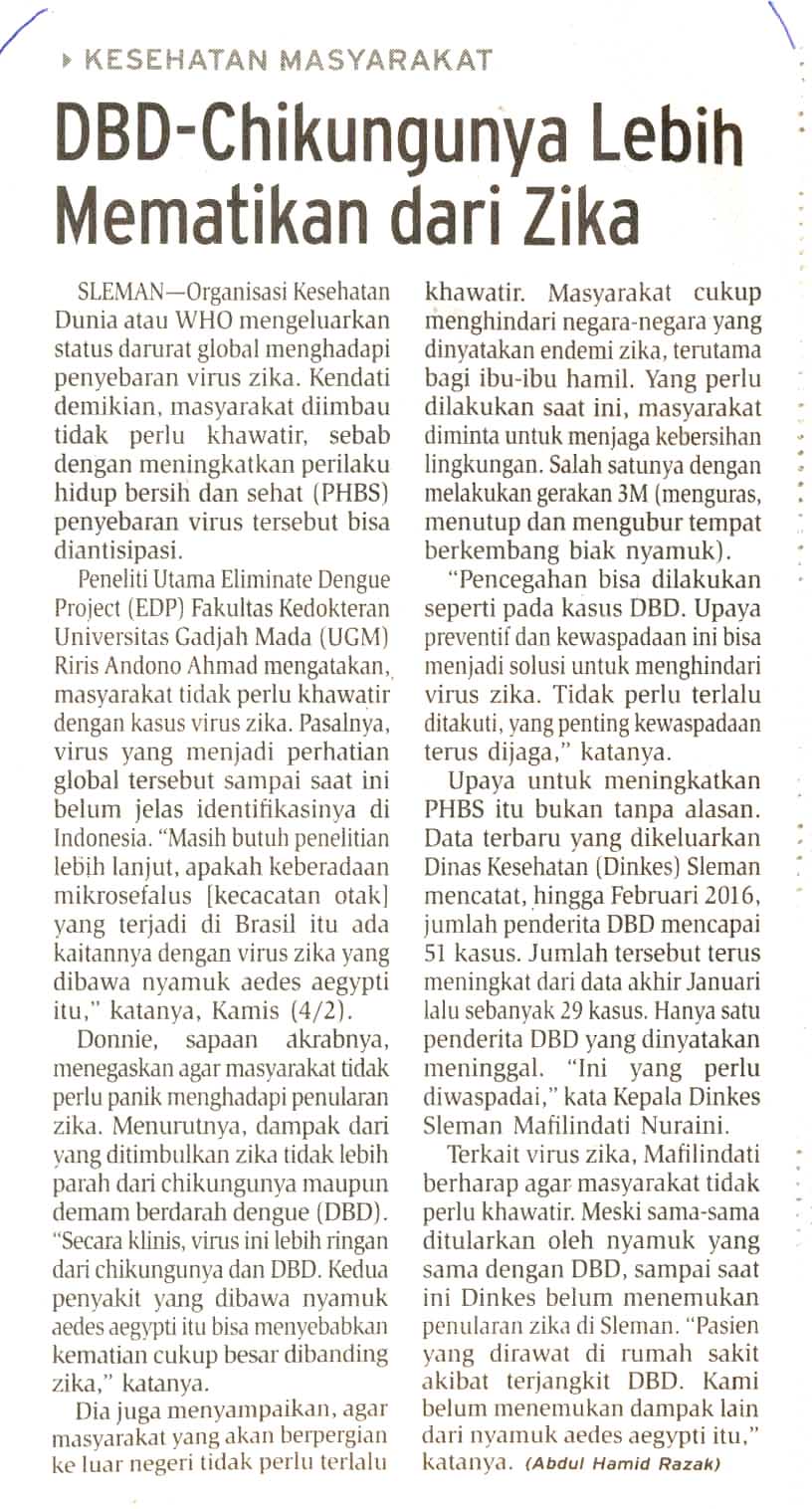 